Publicado en Madrid el 22/03/2024 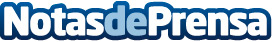 Escuela CES celebra una nueva edición de Días de RadioAlumnos de la Escuela Superior de Imagen, Sonido y Tecnología CES han entrevistado a profesionales del mundo audiovisual y de la música como Aitor Albizua, Angy Fernández, Tania Llasera y Marc CalderóDatos de contacto:Camila ComunicaciónCamila Comunicación916683810Nota de prensa publicada en: https://www.notasdeprensa.es/escuela-ces-celebra-una-nueva-edicion-de-dias Categorias: Nacional Educación Comunicación Televisión y Radio Madrid Entretenimiento Otros Servicios Formación profesional http://www.notasdeprensa.es